 Stage 4 French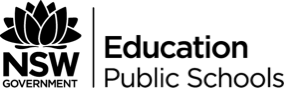 Activity – food and cultureNumeracy activity nameLet’s make chocolate cake for the whole class!Numeracy skills focus areaMental computation and numerical reasoningAspect/sEstimating and problem solving Developed byJ. Normand (Maclean High School)Stage4Year level7LanguageFrenchUnit of workFood and culture How will the numeracy skills be supported by this activity?Students are required to calculate:ingredient quantities for the required amount of cakehow oven capacity will affect time to bake the required amount of cakethe amount of leftover cake.Language structures incorporatedNames and quantities of ingredientsPresent tense of verbs associated with cookingHow to follow a recipe written in FrenchLa recette du gâteau au chocolat de Fernand Point – un délicieux gâteau du grand chef!Pour un gâteau de 20 cm de diamètre (8 personnes environ).IngrédientsChocolat râpé 125 gŒufs, blancs séparés des jaunes et battus en neige 5Sucre en poudre 250 gBeurre ramolli 125 gFarine tamisée 125 gMéthodePrendre les jaunes d’œufs et les battre avec le sucre en poudre.Ajouter le beurre un peu fondu, le chocolat râpé, et bien battre le tout en ajoutant peu à peu la farine.Mélanger à cette patte les blancs d’œufs battus en neige et verser l’appareil dans une tourtière beurrée.Mettre à cuire au four (préchauffé à 180° C) durant 30 minutes (d’avantage si nécessaire).Vocabulaire 
Français – English	râpé – gratedœufs – eggsbattus en neige – beaten to peakssucre en poudre – fine sugarbeurre ramolli – softened butterfarine tamisée – sifted flourprendre – to takeajouter – to addbattre – to beatmélanger – to mixverser – to pourcuire – to cookQuestions	Read the recipe and calculate how many cakes need to be baked to feed a class of 30 students and one teacher.Calculate the quantity of each ingredient needed for the total number of cakes.	If the oven only holds three cakes, how long will it take to bake all the cakes required?How many slices will be left over?